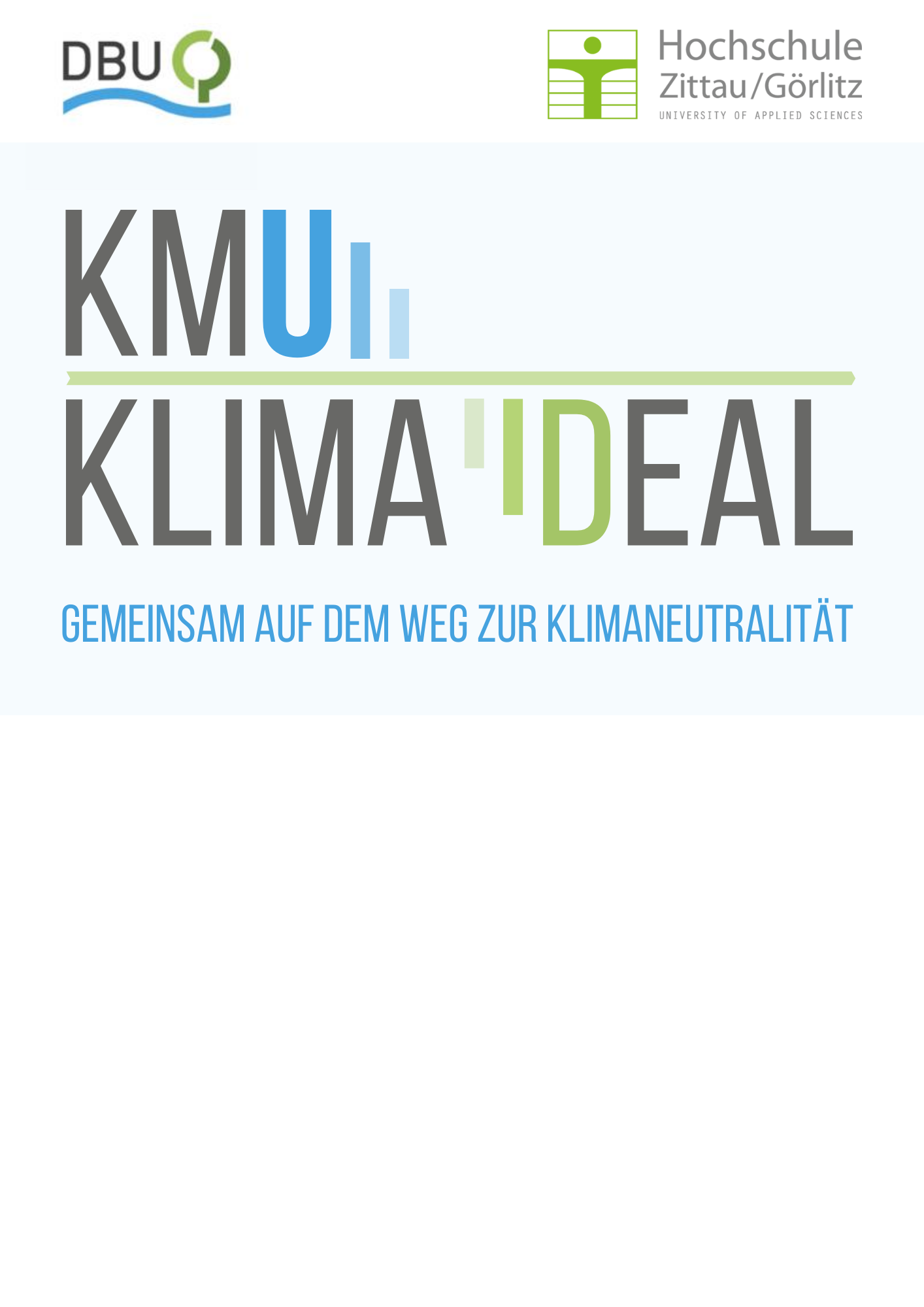 Titel:Verfahrensanweisung zum QM der THG-BilanzenJahr MusterfirmaErstellt durch:Hochschule Zittau/GörlitzSarah Barth M.Sc.E-Mail: sarah.barth@hszg.deDatum:XX.XX.XXXXKontaktperson des Musterunternehmens:Frau Frauke Herrmann Beispielunternehmen Musterstraße02763 ZittauE-Mail: Muster@Vorlage.deTel.: Erläuterung der GrundsätzeDie Musterfirma bezieht sich bei der Planung, Erstellung und Aufrechterhaltung der Treibhausgas(THG)bilanz stehts auf die 5 Grundsätze:Relevanz,Vollständigkeit,Konsistenz,Korrektheit undTransparenz.Durchführung der THG-BilanzStandard zur Erfassung der THG-DatenMit dem Ziel einer hohen Vergleichbarkeit und Transparenz der erzielten Ergebnisse, wird für die Berechnung des Corporate Carbon Footprint der Musterfirma GmbH der Standard DIN EN ISO 14064-1:2019 („Spezifikation mit Anleitung zur quantitativen Bestimmung und Berichterstattung von Treibhausgasemissionen und Entzug von Treibhausgasen auf Organisationsebene“) in Verbindung mit dem Greenhouse Gas Protocol verwendet. Die Bilanzen werden mindesten XX Jahre aufbewahrt um eine angemessene Transparenz zu erzielen.Anwendungsbereich und SystemgrenzenDie THG-Bilanz umfasst die Geschäftstätigkeiten der Musterfirma, in denen das Unternehmen die vollständige (teilweise) operative/finanzielle Kontrolle hat.Folgende Standorte wurden berücksichtigt:Hauptstandort des Unternehmens ist in (Stadt). Die Kerntätigkeit des Unternehmens ist […].Als wesentliche THG-Quellen werden von der Muster Firma folgende Treibhausgasemissionen identifiziert und deren Höhe nach den oben beschriebenen Methoden geprüft:Scope 1:Beispiel Stationäre Verbrennung von XWeitere Erklärungen einfügenScope 2:Bezug von Strom aus Quelle X Weitere Erklärungen einfügenScope 3:Kategorie 1: Bezug von Waren und Dienstleistungen Weitere Erklärung einfügenKategorie 3: Energiebezogene Prozesse für Brennstoffe X, Energiequelle Y etc.…Folgende Tätigkeiten wurden aufgrund der Signifikanzbewertung nicht betrachtet:Scope 1:Kategorie X /Tätigkeit Y – Grund: nicht zutreffendScope 2:Kategorie X /Tätigkeit Y – Grund: nicht zutreffendScope 3:Kategorie X /Tätigkeit Y – Grund: Weitere Kategorien einfügenDie Signifikanzbewertung und die daraus resultierenden Entscheidungen über die Abgrenzung der oben genannten Kategorien sind im Formblatt Wesentlichkeitsanalyse nachvollziehbar dargestellt.Sollten bei der jährlichen Überprüfung (siehe XXX) weitere wesentliche Kategorien identifiziert werden, müssen diese in die THG-Bilanz aufgenommen, diese Verfahrensanweisung angepasst und die betroffenen Bereiche über die Änderung informiert werden.Relevante und in der Bilanzierung enthaltene TreibhausgaseDas Treibhausgasinventar enthält die angegebenen Treibhausgase unter Angabe der CO2-Äquivalente. Alle im GHG Protocol geforderten Treibhausgase werden bei der Erhebung berücksichtigt und mindestens in CO2-Äquivalenten ausgedrückt:Kohlenstoffdioxid (CO2) Methan (CH4) Distickstoffoxid (Lachgas, N2O) teilhalogenierte Fluorkohlenwasserstoffe (H-FKW/HFCs) perfluorierte Kohlenwasserstoffe (FKW/PFCs) Schwefelhexafluorid (SF6) Stickstofftrifluorid (NF3)Qualität der DatenDie Qualität der Aktivitätsdaten, der Emissionsfaktoren und der dazugehörigen Quellen wird regelmäßig überprüft. Sollten qualitativ hochwertigere Daten gefunden werden, wird die Datengrundlage angepasst und die Information entsprechend Dokumentiert.Müssen Treibhausgasemissionen geschätzt werden, muss dies mittels eines konservativen Ansatzes geschehen. Des Weiteren werden die Unsicherheiten hinsichtlich der Quantifizierung des CCF gemäß der Richtlinie der ISO 14064-1 berücksichtigt und sind im GHG-Protokolltool „Measurement and Estimation Uncertainty of GHG Emissions“ verfügbar. BerichterstattungIn der Berichterstattung wird das Prinzip der Scopes, wie es im GHG Protocol zum Einsatz kommt, angewendet.Darauf aufbauend werden drei Scopes unterschieden. Sämtliche Emissionen aus Scope 1 und 2 sind gemäß den Vorgaben des GHG Protocol zwingend in die Kalkulation und Darstellung des Corporate Carbon Footprint mit einzubeziehen, während die Berücksichtigung von Scope 3-Emissionen nach dem Grundsatz der Wesentlichkeit erfolgt. Scope 1: Alle Emissionen, die direkt im Unternehmen anfallen.Scope 2: Alle indirekten Emissionen, die für die Energiebereitstellung des Unternehmens entstehen.Scope 3: Alle weiteren Emissionen, die in Folge der Unternehmensaktivitäten entstehen, aber dem Besitz oder der Kontrolle eines Dritten unterliegen.Zweifache BerichterstattungDie Richtlinie Greenhouse Gas Protocol Scope 2 Guidance sowie der Greenhouse Gas Corporate Accounting and Reporting Standard fordern, dass Unternehmen, die innerhalb liberalisierter Strommärkte tätig sind, zwei Scope 2 – Endsummen veröffentlichen müssen. Genutzte Kompensationszertifikate separat ausgewiesen werden müssen und nicht von den Emissionen abgezogenen werden.Dies bedeutet, dass zwei Berichtsformen zur Verwendung kommen.Die standortbezogenen EmissionenDas Unternehmen gibt die tatsächlichen ausgestoßenen THG-Emissionen an. Für den Strombezug wird dafür ein standortbezogener Emissionsfaktor genutzt. Dieser basiert auf den Treibhausgasemissionen, die durch die Stromproduktion im jeweiligen Land verursacht werden. Diese Daten stammen für Deutschland vom Umweltbundesamt. Für den Bezug von Erdgas werden die tatsächlichen THG-Emissionen durch die Verbrennung mittels Emissionsfaktor angegeben.Die marktbezogenen EmissionenDas Unternehmen gibt die THG-Emissionen nach Abzug von marktbasierten CO2-Finanzinstrumenten. Darunter fallen Herkunftsnachweise aus dem Bezug von Strom sowie Kompensationszertifikate. Für den Strombezug wird entsprechend der Versorgerspezifische Emissionsfaktor genutzt, welcher gem. § 42 EWG auf der Stromrechnung zu finden ist. Für den Bezug von klimaneutralem Erdgas wird ein Emissionsfaktor von null angenommen, da die pot. THG-Emissionen durch die Verbrennung durch Kompensationszertifikate bereits ausgeglichen wurde.Qualitätsmanagement der THG-BilanzPrüfung der THG-BilanzDie THG-Bilanz wird regelmäßig, jedoch mindestens einmal Jährlich intern überprüft um die Genauigkeit und Vollständigkeit sicher zu stellen und Fehler und Auslassungen zu identifizieren. Um eine konsistente Prüfung zu gewährleisten werden vom internen Auditor stehts folgende Methode verwendet:Interviews mit verantwortlichen Personen der Muster FirmaÜberprüfung der Daten- und InformationssystemeÜberprüfung der Methodik für die Sammlung, Aggregation, Analyse der Informationen, die zur Bestimmung der THG-Emissionen verwendet wurdenÜberprüfung der Grenzen der OrganisationÜberprüfung der technischen Messgeräte (Instandhaltung und Kalibrierung)Stichproben Prüfung zu Daten und Belegen für die Bestimmung der THG-EmissionenPrüfung des Stromverbrauchs für den Berichtszeitraum, inklusive Prüfung des EmissionsfaktorsStrategische Analyse der Risikoanalyse und der THG-BilanzPlausibilisierung durch Nachrechnung ausgewählter KategorienDie im Überprüfungszeitraum gewählte Art der Methode findet sich im integrierten Auditprogramm wieder. (Formblatt XX)Die entsprechenden Ergebnisse aus den Überprüfungen, sowie des THG-potenzials sind gemäß Formblatt XX (Auditergebnisse) dokumentiert und archiviert. Rollen und VerantwortlichkeitenDie jeweiligen Rollen und Verantwortlichkeiten sind in den Entsprechenden Formblättern und Stellenbeschreibungen abgelegt. SchulungenSchulungsbedarfe werden auf Basis einer stellenbezogenen Kompetenzmatrix abgeleitet und entsprechend geplant. Weiterhin wird Schulungsbedarf auf Basis rechtlicher Anforderungen (z. B. Änderungen), durch neue Prozesse, Anlagen, Stoffe, auf Eigeninitiative der Mitarbeiter (z. B. im Rahmen von Mitarbeitergesprächen) oder auf Basis von Auditfeststellungen abgeleitet.Gemäß des integrierten Schulungsplans, werden Schulungen zu relevanten Themen der THG-Bilanzierung identifiziert, implementiert und entsprechend geprüft. 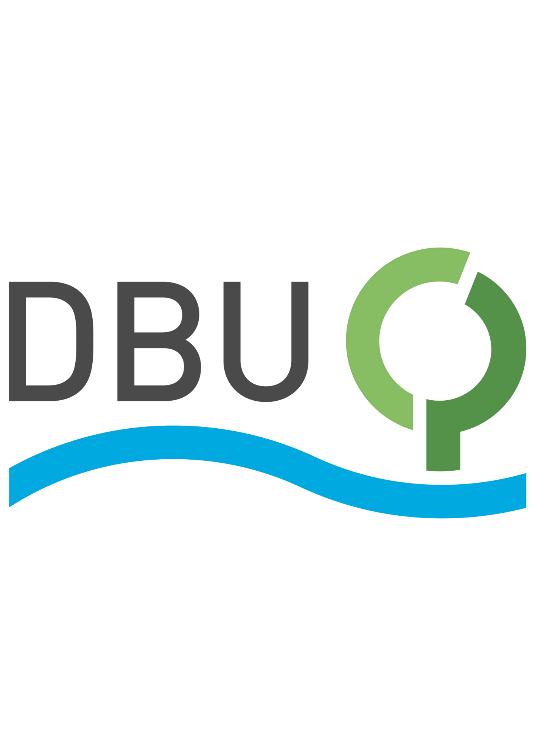 StandorteAdressenStandort 1Adresse 1Standort 2Adresse 2Standort 2Adresse 3